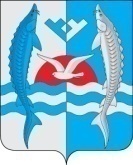 «  _23__ »   ноября_ 2022 г.                                    	                                                         №  504О внесении изменений в постановлениеадминистрации сельского поселения Шеркалыот 14.06.2019 № 87 «Об утверждении Порядка взаимодействия органов местного самоуправления и муниципальных учреждений с организаторами добровольческой (волонтерской) деятельности, добровольческими (волонтерскими) организациями»             В соответствии с Федеральным законом от 07.10.2022 № 394-ФЗ «О внесении изменений в  Федеральный закон «О благотворительной деятельности и добровольчестве (волонтерстве)», руководствуясь Уставом  сельского поселения Шеркалы, администрация сельского поселения Шеркалы постановляет:            1. Внести изменения в постановление администрации сельского поселения Шеркалы от 14.06.2019 № 87 «Об утверждении Порядка взаимодействия органов местного самоуправления и муниципальных учреждений с организаторами добровольческой (волонтерской) деятельности, добровольческими (волонтерскими) организациями»: 1.1. пункт  3 приложения к постановлению дополнить абзацем следующего содержания: «- содействия органам внутренних дел (полиции) и иным правоохранительным органам в охране общественного порядка в соответствии с законодательством Российской Федерации.»2. Обнародовать настоящее постановление посредством размещения в информационно – телекоммуникационной сети «Интернет», на официальном сайте администрации муниципального образования сельское поселение Шеркалы по адресу www. Sherkaly-adm.ru, а также разместить на информационных стендах администрации сельского поселения Шеркалы.3. Настоящее постановление вступает в силу с 1 января 2023 года.    4. Контроль за исполнением постановления оставляю за собой.       Глава сельского поселения Шеркалы                                          Л.В. МироненкоАДМИНИСТРАЦИЯ СЕЛЬСКОГО ПОСЕЛЕНИЯ ШЕРКАЛЫОктябрьского районаХанты – Мансийского автономного округа – ЮгрыПОСТАНОВЛЕНИЕ